LOCAL 6372 MISSOURI / KANSAS (Affiliated with AFL-ClO)Statement of Occurrence The following is a statement of what happened to me on 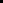 I herby give consent to the inspection of any records kept by the employer, which may affect the conditions of my employment, by any authorized union representative. This authorization is given in accordance with the existing agreement between union and the employer.
Notes continued from page 1NameTitleTitleTitleNCSHome AddressHome AddressWork PhoneWork PhoneHome PhoneHome PhoneHome PhoneCell/PagerCell/PagerCell/PagerWork LocationWork LocationFloor/DeptFloor/DeptFloor/DeptManager NameManager NameManager PhoneManager PhoneManager PhoneManager PhoneSignedStewardDateGrievance NumberGrievance NumberGrievance NumberGrievance NumberGrievance Occcurred DateGrievance Occcurred DateLocationLocation